 江苏大学附属医院(江滨医院)招聘简章 江苏大学附属医院，又名镇江市江滨医院，创建于1936年，历经建设与发展，现已成为一所学科齐全、设备先进、技术力量雄厚、诊疗环境一流，集医疗、教学、科研、预防、保健、康复于一体的现代化医院，是1995年卫生部首批命名的三级甲等医院、江苏省卫计委直管医院、国际紧急救援医院、国家常见肿瘤规范化治疗试点医院、国家临床药物试验机构、国家卫计委脑卒中筛查与防治基地、国家卫计委冠脉诊疗培训基地、国家认证的胸痛中心。目前医院占地面积132亩，建筑面积16万平方米，在职职工2000多人，开放床位1500张，设有39个临床科室、16个医技科室。医院专科实力雄厚。拥有心血管内科、肿瘤科、烧伤整形科、皮肤科、消化科、普外科、医学影像科、医学检验科、中医科、儿科、内分泌代谢科、呼吸内科、神经内科、血液内科等一批国家与省级临床重点专科，拥有急诊科、麻醉科、骨科、核医学科、泌尿外科、临床护理等市级临床重点专科，建有血栓治疗中心、再生医学中心、胸痛中心、中美粒细胞生物治疗研究与转化等。重点专科层次与数量位居全市之首。院设备先进。拥有国际最新技术的德国西门子52环PET-CT、美国瓦利安速光刀、德国西门子3.0T磁共振、美国ＧＥ1.5T磁共振、美国单光子计算机断层扫描仪（SPECT）、美国ＧＥRevolution 256排CT、美国ＧＥ128层螺旋CT、DSA大型心血管造影机、大型生化分析仪、超声胃镜、人工心肺机、高档彩超等一批先进的诊疗设备。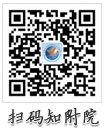 “十三五”期间，医院将以增进人民群众的健康福祉为导向，坚持以病人为中心、以质量为核心，率先发展、创新发展、特色发展、协调发展，努力成为高水平、有特色、国际化的研究型大学附属医院。联系地址：江苏省镇江市解放路438号    江苏大学附属医院人事科联系电话：0511-85022209  85026873招聘邮箱：jdfyzp@163.com（有意向者请将简历发送到此邮箱）医院网址：www.jdfy.cn联系人：  许老师  王老师  陈老师 备注：各个岗位具体的招聘信息请关注医院官网www.jdfy.cn-招聘公告栏。2017年人才需求计划表2017年人才需求计划表2017年人才需求计划表2017年人才需求计划表2017年人才需求计划表科室人数专业要求学位备注心内科（临床）1 心血管或影像专业博士心内科（心脏超声室）1 影像医学与核医学（心脏超声）硕士心内科（动态心电图）1 临床医学本科儿科4 儿科学博士1，硕士2，本科1放疗科3 肿瘤学、放射医学（医学物理）博士1，硕士2化疗科2 肿瘤学博士1，硕士1消化科3 消化内科博士1，硕士2内分泌科2内分泌与代谢病博士1，硕士1神经内科2 神经病学博士1，硕士1呼吸科4 呼吸病学博士2，硕士2风湿免疫科1 风湿免疫学硕士肾内科2 肾脏病学博士1，硕士1老年科2 老年医学、内科学博士1，硕士1普外1科1 外科学博士胸心外科2心脏外科博士1,硕士1眼科3 眼科学、眼视光学博士1，硕士1，本科1麻醉科3 麻醉学博士1，硕士2疼痛科1 介入、麻醉硕士泌尿外科1 泌尿外科博士骨科1 脊柱外科博士骨科1 放射技术大专耳鼻喉科3 耳鼻咽喉博士1，硕士1，本科1妇科2 生殖医学博士1，硕士1生殖医学方向，有生殖中心从业资格证者优先考虑产科4 妇产科学博士1，硕士3烧伤整形科1 烧伤整形硕士重症医学科3 重症医学、呼吸病学、急诊医学博士1，硕士2口腔科1 口腔颌面外科专业硕士急诊科1 急诊医学、内科学、重症医学硕士急诊科1 急诊医学、外科学硕士超声科3 影像医学与核医学（超声）博士1，硕士1，本科1CT-MR/PET-CT2 影像医学与核医学博士1，硕士1介入科2 介入或血管外科博士1，硕士1病理科1 病理学与病理生理学硕士病理科1 临床病理技术大专检验科1 临床检验诊断学博士有5年以上临床检验工作经历中心实验室1 临床检验诊断学、免疫学硕士器械科1 生物医学工程或电气工程硕士药剂科1 中药学大专及以上药剂科3 药学大专及以上护理部102 护理学硕士2，本科75，大专25供应室消毒员1 电气工程及其自动化本科院感科1 临床检验诊断学、临床医学硕士信息科2 计算机科学与技术、通信工程硕士1，本科1医院管理（科教科、医务处）2 医学、法学相关硕士1，本科1财务、审计1 信息管理、财务管理、会计学、审计硕士挂号收费4 财务、会计大专及以上有会计上岗证保卫科2 退伍军人不限退伍军人，具备建筑消防员证合计164注：1、博士或高级职称不占指标、单独面试；2、卫技岗位：硕士研究生，第一学历为全日制本科毕业，英语六级，进编。注：1、博士或高级职称不占指标、单独面试；2、卫技岗位：硕士研究生，第一学历为全日制本科毕业，英语六级，进编。注：1、博士或高级职称不占指标、单独面试；2、卫技岗位：硕士研究生，第一学历为全日制本科毕业，英语六级，进编。注：1、博士或高级职称不占指标、单独面试；2、卫技岗位：硕士研究生，第一学历为全日制本科毕业，英语六级，进编。注：1、博士或高级职称不占指标、单独面试；2、卫技岗位：硕士研究生，第一学历为全日制本科毕业，英语六级，进编。